Operation Airdrop - Engineering Design Notebook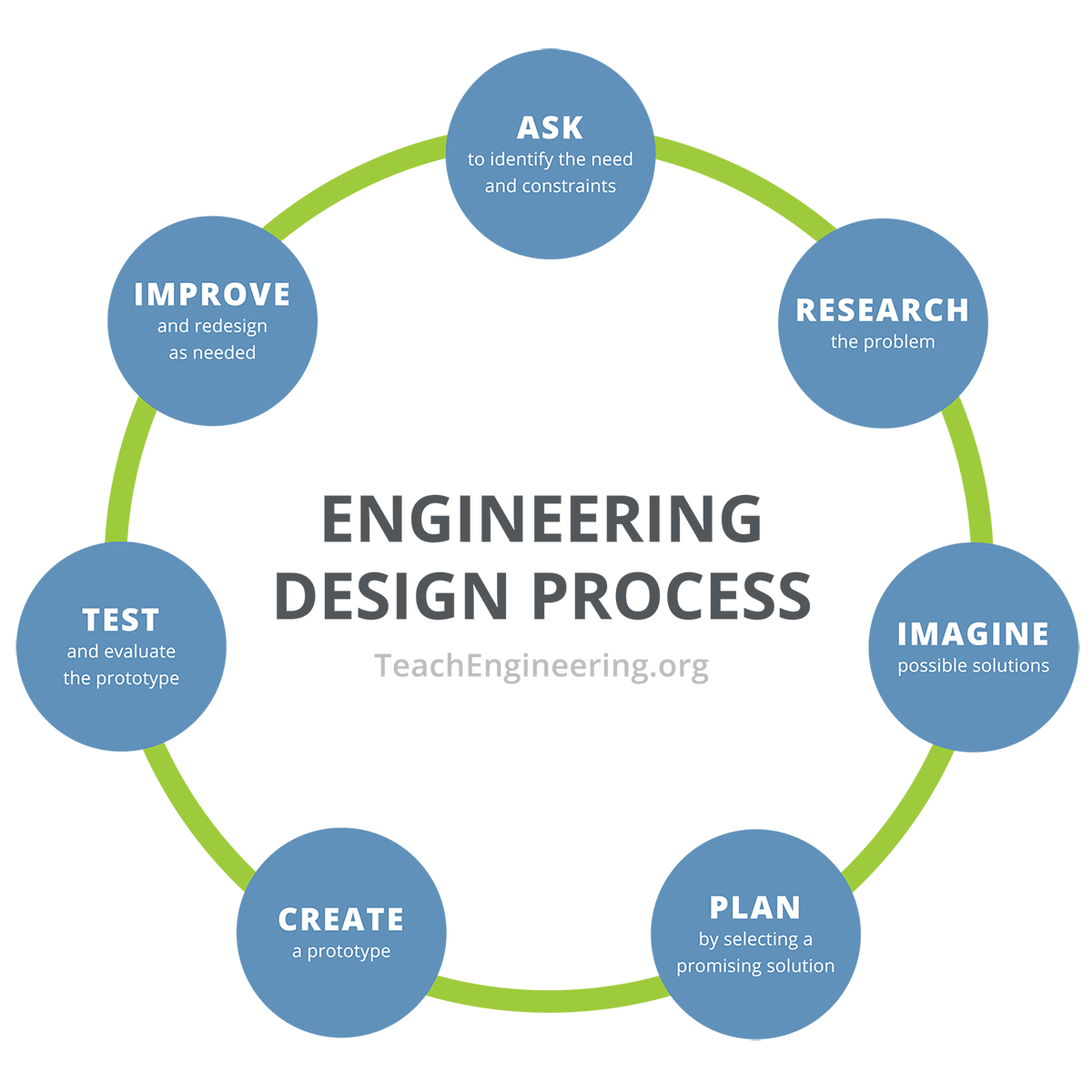 What do we want to design? What are the limitations of the design? What materials and tools did engineers use to solve this real-world problem?What is your proposed modification? How does the modification improve the design? How will you use the materials to build your prototype? What is working? What is not working? Are there any design changes that need to be made? In comparison to another team’s designs, how do you evaluate your prototype? How would you redesign your prototype? 